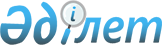 О внесении изменений в решение от 17 марта 2010 года N 25-3-IV "Об утверждении Правил оказания жилищной помощи малообеспеченным семьям (гражданам) Бородулихинского района"
					
			Утративший силу
			
			
		
					Решение Бородулихинского районного маслихата Восточно-Казахстанской области от 13 июня 2011 года N 36-8-IV. Зарегистрировано Управлением юстиции Бородулихинского района Департамента юстиции Восточно-Казахстанской области 07 июля 2011 года за N 5-8-134. Утратило силу решением Бородулихинского районного маслихата Восточно-Казахстанской области от 21 декабря 2012 года N 11-5-V

      Сноска. Утратило силу решением Бородулихинского районного маслихата Восточно-Казахстанской области от 21.12.2012 N 11-5-V.      Примечание РЦПИ.

      В тексте сохранена авторская орфография и пунктуация.

      

      В соответствии с подпунктом 15) пункта 1 статьи 6 Закона Республики Казахстан от 23 января 2001 года «О местном государственном управлении и самоуправлении в Республике Казахстан», статьей 97 Закона Республики Казахстан от 16 апреля 1997 года «О жилищных отношениях», статьи 21 Закона Республики Казахстан от 24 марта 1998 года «О нормативных правовых актах», Постановлением Правительства Республики Казахстан от 30 декабря 2009 года № 2314 «Об утверждении Правил предоставления жилищной помощи», Бородулихинский районный маслихат РЕШИЛ:



      1. Внести в решение от 17 марта 2010 года № 25-3-IV «Об утверждении Правил оказания жилищной помощи малообеспеченным семьям (гражданам) Бородулихинского района» (зарегистрировано в Реестре государственной регистрации нормативных правовых актов от 15 апреля 2010 года № 5-8-108, опубликованное в районной газете «Пульс района» от 23 апреля 2010 года № 19 (6339) следующие изменения:



      абзац 1 подпункт 2 пункта 6 раздела 2 Правил изложить в следующей редакции:

      лиц, осуществляющих уход за инвалидами первой и второй групп, детьми-инвалидами в возрасте до 18 лет, лицами старше восьмидесяти лет;



      в пункте 22 раздела 5 Правил:

      подпункт 1) изложить в следующей редакции:

      не работает и имеет задолженность по выплате алиментов или местонахождение его неизвестно;

      подпункт 2) изложить в следующей редакции:

      находится в местах лишения свободы либо изоляторе временного содержания;

      подпункт 3) изложить в следующей редакции:

      находится на излечении либо на учете в туберкулезном, психоневрологическом диспансерах (стационарах), лечебно-трудовом профилактории (ЛТП);

      подпункт 4) изложить в следующей редакции:

      выбыл на постоянное место жительства в государства, с которыми Республика Казахстан не имеет соответствующего соглашения.



      2. Настоящее решение вводится в действие по истечении десяти календарных дней после дня его первого официального опубликования.

      

     

      Председатель сессии                                 В. Лопатин

      

      Секретарь районного маслихата                      Б. Аргумбаев
					© 2012. РГП на ПХВ «Институт законодательства и правовой информации Республики Казахстан» Министерства юстиции Республики Казахстан
				